1. 产品介绍1.1产品概述RS-QY-N01-2大气压力变送器选用进口高精度测量单元，设备内置高精度温度补偿，稳定性高，漂移小，可重复性高；选用壁挂式外壳可轻松固定于墙体。适用于小型气象站、海拔高度计、农业大棚、档案馆等需要大气压力监测及温度测量的场所。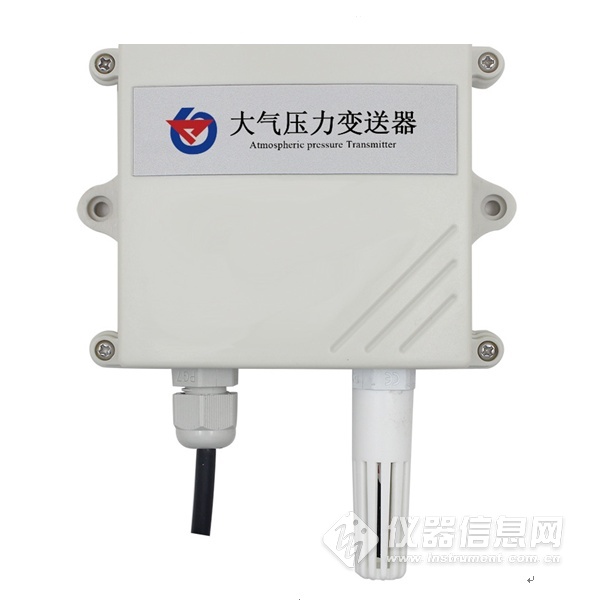 1.2功能特点  10-30V宽直流电压供电  标准ModBus-RTU通信协议  大气压力及温度双量同时测量  宽范围0-120Kpa气压量程，可应用于各种海拔高度​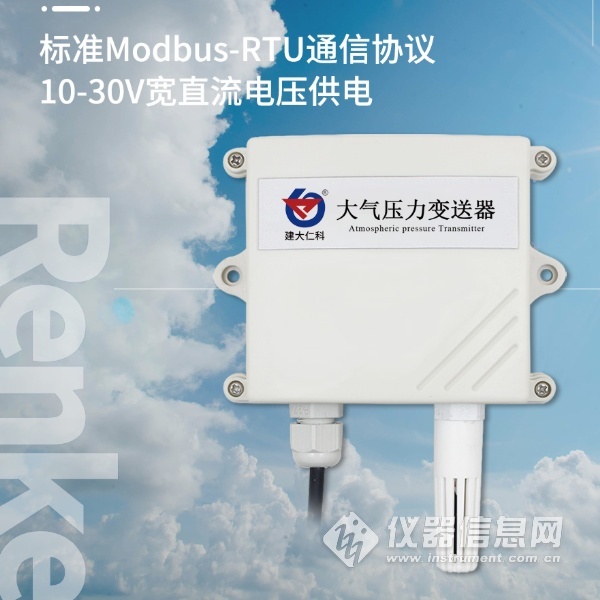 1.3主要技术指标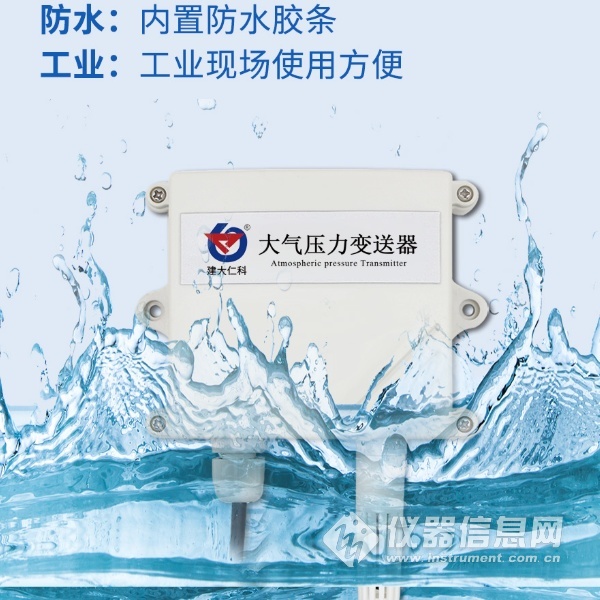 2. 设备安装说明2.1 设备安装前检查设备清单：■变送器设备1台■合格证、保修卡、接线说明等■自攻螺丝（2个）、膨胀塞（2个）■USB转485（选配）■485终端电阻（选配）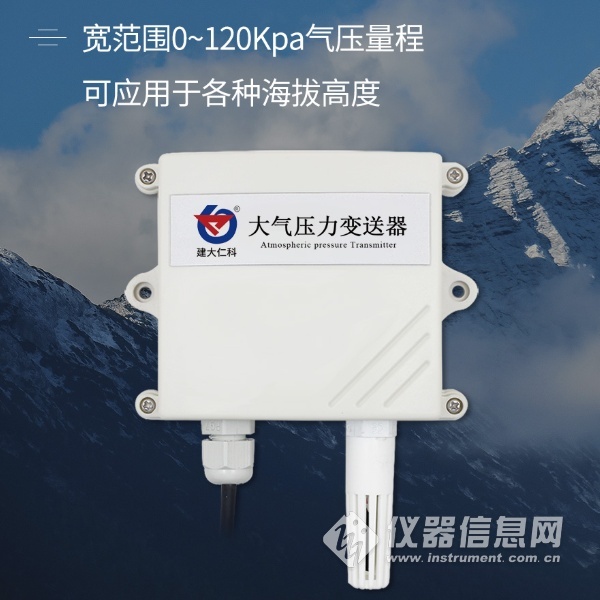 3.常见问题及解决办法设备无法连接到PLC或电脑可能的原因：1)电脑有多个COM口，选择的口不正确。2)设备地址错误，或者存在地址重复的设备（出厂默认全部为1）。3)波特率，校验方式，数据位，停止位错误。4)主机轮询间隔和等待应答时间太短，需要都设置在200ms以上。5)485总线有断开，或者A、B线接反。6)设备数量过多或布线太长，应就近供电，加485增强器，同时增加120Ω终端电阻。7)USB转485驱动未安装或者损坏。8)设备损坏。直流供电（默认）10~30V   DC10~30V   DC精度气压±0.15Kpa@25℃ 75Kpa精度温度±0.5℃（25℃）（默认）变送器电路工作温度-20℃~+60℃，0%RH~80%RH-20℃~+60℃，0%RH~80%RH测量介质空气空气测量范围气压0~120Kpa测量范围温度-40℃~80℃(可定制)    长期稳定性气压-0.1Kpa/年长期稳定性温度≤0.1℃/年响应时间≤1S≤1S输出信号485通讯（modbus）协议波特率：2400、4800（默认）、9600数据位长度：8位奇偶校验方式：无停止位长度：1位默认ModBus通信地址：1支持功能码：03485通讯（modbus）协议波特率：2400、4800（默认）、9600数据位长度：8位奇偶校验方式：无停止位长度：1位默认ModBus通信地址：1支持功能码：03参数配置软件配置软件配置功耗≤0.5W≤0.5W